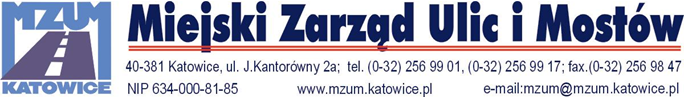 Katowice dnia 10.06.2021rINFORMACJA Z OTWARCIA OFERTDziałając na podstawie art. 222 ust. 5 ustawy z dnia 11 września 2019 r. Prawo zamówień publicznych Dz.U. 2019 poz. 2019 ze zm., zamawiający przekazuje informacje o nazwach albo imionach i nazwiskach oraz siedzibach lub miejscach prowadzonej działalności gospodarczej albo miejscach zamieszkania Wykonawców których oferty zostały otwarte a także cenach lub kosztach zawartych w ofertach w postępowaniu o udzielenie zamówienia publicznego pn.: Remont chodnika w ciągu ul. Puławskiej w Katowicach. Nr sprawy: 8/V/2021/WP.NrNazwa (firma) adres WykonawcyCena oferty (brutto)Zakład Remontowo-BudowlanyMirosław Nicińskiul. Niezapominajek 2340-748 Katowice135.239,43 zł.ZRD DIORYT Sp. JawnaMusiał, Wach, Rotyński ul. Roździeńska 27B40-382 Katowice131.835,76P.U.H. DOMAX Arkadiusz Mikaul. Grabińska 8, 42-283 Boronów222.911,56 zł.NOVUM STONE EXPERT Sp. z o.o. sp. k.ul. Kredytowa 940-562 Katowice184.291,53 zł.